                            AGENDA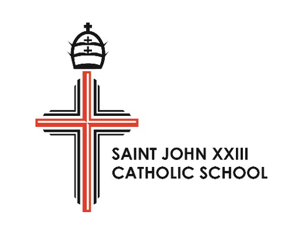 CATHOLIC SCHOOL COUNCILJune 7, 2022 6:30 PMTimeTopicSpeaker6:30 p.m.Thank you to Jenn, Tara, Caitlin, Annette for our Second Hot Dog DayPresent: Tara, Jenn, Lucia, Cathy, Hawley, Caitlin, Maria, Lina, HeatherLucia6:30 p.m.Opening Prayer: Special IntentionsEmbracing Father,
You grace each of us with equal measure in your love.
Let us learn to love our neighbors more deeply,
so that we can create
peaceful and just communities.
Inspire us to use our creative energies
to build the structures we need
to overcome the obstacles
of intolerance and indifference.
May Jesus provide us the example needed
and send the Spirit to warm our hearts for the journey.
AmenLucia6:33 p.m.Land AcknowledgmentWe here in the Durham Region respectfully acknowledge that we are on the traditional lands of the Mississaugas of Scugog Island.6:34 p.m.Approval of the Minutes of Last month’s meetingMotion:JennSecond: Tara6:35 p.m.Approval of AgendaMotion: TaraSecond: Jenn6:37 p.m.Financial Update and Food DaysHot Dog Day update-$477.51 raised at our first one, $527.67 second one Future dates: June 27th Total Revenue for 2021-2022: Pizza ($4,060.44) and Bar Burrito ($417.26) ends week of June 20thFreezie Friday: 1: $247 (cost to be deducted)Hawley6:45 p.m.School Open House Night: June 15th  5:30-8:00 p.m.5:30-7:00 p.m.: Raffle tickets/prizes in Amphitheatre by Catholic School CouncilClassrooms open to see Artwork on display on student desks or any video presentations of songs/activitiesBBQ outside: Knights of Columbus cooking (staff will get coupons)Outdoor Dance: DJ Mel playing musicBlack Light robotics activity in Learning CommonsFireTruck at front of school 6-7:00 p.m.Durham Regional Health table set up outsideOshawa Library set up outsideSelf-directed games in Kindergarten YardPhoto Area6”:15-6:45 p.m.: New Kindergarten FamiliesKindergarten Classrooms open to new families to tour (Presentation will be e-mailed to them prior to this) New Kindergarten families will get a Welcome Bag with a hard copy of the Presentation as well as, St. John XXIII medals,  booklets (toileting, developmental screens, etc.), scissors, playdough, crayons, name tracing sheets, FAQs,7:00-8:00 p.m.: Magician (Staff are invited to attend and bring family members)Magician Show in Gym for all familiesFront Row Seating will be raffled off by Hawley and LuciaHawley and Lucia's parking spots will be raffled off by Hawley and LuciaEntry will only be through South doorOnce they have exited the Gym through the exterior doors they cannot re-enterWashrooms in the gym will be opened only for emergencies and to prevent interuptions to the showConcession Stand will be open in the Amphitheatre 20 minutes prior for Popcorn, Chips and Candy--NO  DRINKS IN THE GYM Tara and Jenn7:10 p.m.Grade 6 Leaving Ceremony: June 29thTara will set up luncheon—needs helpers for stage decoration10:00(ish) a.m. Mass led by Father Marijan at Church Families welcome12:00 noon: Grade 6 Luncheon in Amphitheatre supported by CSC1:30 p.m..: Grade 6 Leaving Ceremony--Grade 5 students and Grade 6 Families welcome to attend (any staff who are available to attend may do so2:30 (ish) p.m.: Grade 6 Clap out (students to line halls or outdoors (TBD) Families taking photosLucia, Tara, and Jen7:15 p.m.Parish UpdateJune 18th and 19th for First Communion at St. Gregory ParishJune 29th Father Marijan begins supporting Holy Cross Parish as wellKathy7:00 p.m.Principal’s ReportWitnessing Faith:Rosary Celebration on May 31stFather Marijan will lead us in a School Mass June 29th at church oCelebrating Inclusion and Well Being:Track and Field at School: FOS: June 9thTeaching and Learning:EQAO completed and submittedEquity:Indigenous MonthBooks for EquityLucia7:30 p.m.Booked/Tentative Dates for 2021June 29, 2022: Grade 6 Leaving CeremonyJune 30, 2022: P.A. DayLucia7:25 p.m.Closing PrayerGod our Father,Watch over us at St. John XXIII Catholic School.Help us to use our special gifts to grow in knowledge,And make our school a place where peace, love, caring and friendshipCan be seen and felt in all our words and actions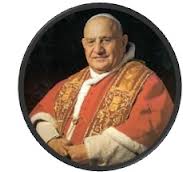 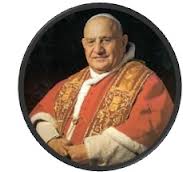 So that we can be faithful followers of Jesusand good examples to others.Amen.Lucia 